UNIVERSIDAD POLITÉCNICA DE MADRID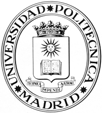 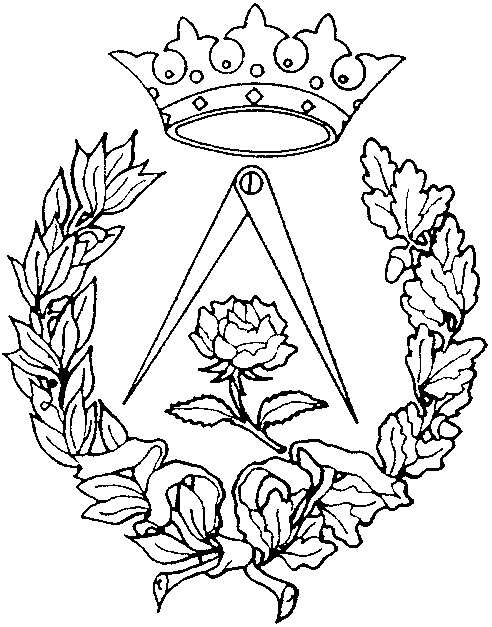 ESCUELA  TÉCN ICA  SUPERIOR  DE  AR Q UITECTURA FORMULARIO I - INSTANCIA / SOLICITUD	[marque  en lo que proceda] DNI nº  ....................  Pasaporte nº  .............. Plan de estudios  .............. Nº expediente  ................ Teléfono  ..................... Móvil  ........................ Nombre	........................................................................... Apellidos ............................................................................ Con domicilio en	......................................................... [calle, plaza, etc, nº y piso]......................................................... [código postal, localidad y provincia]E-ma il	......................................................... EXPO NE*	 	SOLI CI TA Madrid, a ............. de ................................... de ............[fecha y firma del solicitante] 	* Debe adjuntar la justificación de lo argumentado. 	CONTESTACIÓN: